2. 	EDUCATION CLUSTERIntroductionThe Education cluster delivers and regulates education and training services for NSW students, workers and industry. This includes the early childhood education and care sector, government and non-government schools, and the vocational education and training sector. Contribution to the Government’s PrioritiesThe Education cluster contributes to delivering the following Government priority: Highest quality education no matter where you live or what your circumstances may be.State Outcomes to be delivered by the Education cluster2019-20 Budget Highlights In 2019-20, the Education cluster will spend more than $20.9 billion ($18.6 billion recurrent expenses and $2.4 billion capital expenditure). Key initiatives are highlighted below.Educational foundations for success New South Wales was the first state to sign the original Gonski Agreement, and has now signed the National School Reform Agreement (NSRA) for 2019 to 2023, highlighting a commitment to deliver needs-based funding to government and non-government schools. Under the NSRA, New South Wales has committed to implement national policy initiatives, and a series of state-based reforms across government and non-government schools 4,600 extra teachers will be recruited across government schools in New South Wales over four years to meet population growth and provide more targeted support to the students that need it most. This investment will deliver the highest number of teachers in government schools in the State’s history $1.4 billion to support non-government schools in 2019-20, including additional funding for non-government school essential capital works under the Building Grants Assistance Scheme  $917.4 million over four years to build eight new schools and significantly upgrade a further 32 schools, bringing the Government’s total investment in school infrastructure to $6.7 billion over the next four years $500 million over four years to support non-government schools to build, extend or upgrade their facilities to provide more student places in growing communities$449 million to clear the existing school maintenance backlog in all public schools by July 2020, bringing the total investment to more than $1.3 billion over five years$120 million over four years to expand before and after school care, making it available to all parents with children at public primary schools by 2021$88.4 million over four years to employ 100 additional school counsellors or psychologists and an additional 350 student support officers, as well as dedicated services for rural and remote students, to ensure public high school students across the State have access to mental health and wellbeing support$10 million over four years for the Sustainable Schools Program to help schools and students develop innovative and hands-on solutions outside the classroom to reduce, re-use and recycle in order to make their school environments more sustainable $8 million over four years for Foodbank NSW and ACT Limited to expand the School Breakfast 4 Health program to a further 500 schools$7.4 million over four years to upgrade 11 public schools, including installation of solar panels, covered outdoor learning areas and upgrades to sports facilities$2 million over four years to support Life Education NSW to continue to deliver the Healthy Harold program and promote healthy lifestyles in schools$0.2 million to support the NSW Federation of Community Language Schools to assist students to learn a second languageThe Department of Education will trial a Year 1 phonics screening check in select public schools in order to help boost literacy outcomes in the early years. The trial will be ‘opt in’ – giving principals the freedom to choose whether they want to participate.Best start in life for young children $526.7 million in 2019-20 (recurrent expenses). This includes the Start Strong program to support preschool education across New South Wales, in both community preschools and long day care centres. Funding support will be provided for all three-year olds in community preschools from 1 January 2019. This funding will support universal access to two years of early childhood education, continuing a commitment made in the 2018-19 Budget$20 million over four years for new and existing community preschools to build, renovate or extend their facilities to cater for increasing enrolments across the state$1.8 million over two years to support Playgroup NSW to establish ‘Play Strong’ playgroups to support early learning pathways for vulnerable communities across New South Wales.Equipping teachers with the best skills for educating our young people$146.2 million in 2019-20, including for the administration of the Higher School Certificate and NAPLAN in government and non-government schools. Skilled and employable workforce$2.4 billion in 2019-20 ($2.3 billion recurrent expenses and $137.5 million capital expenditure) to support TAFE NSW and support vocational education and training across New South Wales $79.6 million over four years to deliver a new TAFE super campus for Western Sydney specialising in construction trades$71 million over four years for an additional 100,000 free TAFE and VET courses, including 70,000 fee-free courses for young job-seekers combining work and study through a traineeship, and 30,000 free TAFE places for mature-aged workers seeking to retrain or re-enter the workforce$61.7 million over four years to construct eight new TAFE Connected Learning Centres in rural and regional locations, including at Byron Bay, Nelson Bay, Batemans Bay, Jindabyne, Nambucca Heads, Hay, Cobar and West Wyalong $5.9 million over four years to offer online courses for women to build their financial literacy and business start-up skills, together with mentoring, networking and coaching opportunities from January 2020.Machinery of Government Under the Administrative Arrangements (Administrative Changes - Public Service Agencies) Order 2019, the following changes to the Education cluster are effective 1 July 2019:the following functions and agency transfer from the former Industry cluster into the Education cluster:TAFE Commissionthe other functions of the former Industry cluster associated with the administration of legislation allocated to the Minister for Skills and Tertiary EducationAboriginal Affairs NSW transfers from the Education cluster to the Premier and Cabinet cluster. Overview of cluster expenses by State OutcomeA summary of expenses by State Outcome is provided in the charts below.Recurrent expenses(a) by outcome 2019-20 (dollars and %)The figures in the above chart are cluster eliminated expenses due to material intra-cluster payments to TAFE NSWGrouped for presentation purposes, “Other State Outcomes” comprises:Best start in life for young childrenEquipping teachers with the best skills for educating our young people.Capital expenditure(c) by outcome 2019-20 (dollars and %)The figures in the above chart are cluster eliminated expenses due to intra-cluster payments to TAFE NSWGrouped for presentation purposes, “Other State Outcomes” comprises:Equipping teachers with the best skills for educating our young peopleSkilled and Employable Workforce.Agency Expense Summary The 2019-20 Budget for the Department of Education (and other agencies within the cluster) is listed in the table below.In 2019-20, the Department of Education will spend $20.4 billion ($18.2 billion recurrent expenses and $2.2 billion capital expenditure). This table shows expenses on an uneliminated cluster basis.The TAFE Commission transfers from the former Industry cluster effective 1 July 2019.For 2019-20, the Education cluster includes the functions of the former Industry cluster under legislation allocated to the Minister for Skills and Tertiary Education effective 1 July 2019 excluding the TAFE Commission which is reported separately. For 2019-20, the Education cluster transfers Aboriginal Affairs NSW to the Premier and Cabinet cluster.Reduction in cluster grants due to NESA services, which will now be directly paid by the Department of Education.Expenses for the NSW Education Standards Authority were higher in 2018-19 due to one-off items such as the implementation of NAPLAN Online and NSW Curriculum Review.Note: Some sub-totals in this table may not be exactly equal to the sum of agency totals due to rounding.Financial StatementsDepartment of EducationOperating StatementBalance SheetCash Flow StatementNSW Education Standards AuthorityOperating StatementBalance SheetCash Flow StatementTAFE CommissionOperating StatementBalance SheetCash Flow Statement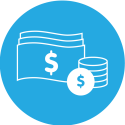 $18.6
billionRecurrentExpenses 
2019-20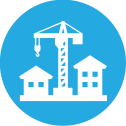 $2.4 
billionCapital 
Expenditure 2019-20State OutcomeDescriptionEducational foundations for successProviding a high standard of education for children and young people through the State’s public school system, and providing support to non-government schools.Best start in life for young childrenRegulating and overseeing the delivery of accessible and high-quality early childhood education services. Equipping teachers with the best skills for educating our young peopleImproving teacher quality in New South Wales through the regulation and accreditation of school and early childhood teachers by the New South Wales Education Standards Authority (NESA).Skilled and employable workforceContributing to job growth by delivering a highly skilled workforce that meets current and future requirements of NSW businesses and industry, including the activities of TAFE NSW.Education clusterExpenses(a)Expenses(a)Expenses(a)Capital ExpenditureCapital ExpenditureCapital ExpenditureEducation cluster2018-192019-202018-192019-20Education clusterRevisedBudgetChangeRevisedBudgetChange$m$m%$m$m%Department of Education 15,134.818,158.720.0(c)1,674.52,242.633.933.9Cluster Grants 	136.034.4(74.7)(d)…………Total Principal Agency15,270.718,193.219.11,674.52,242.633.933.9NSW Education Standards Authority 	172.7146.2(15.3)(e)1.42.259.459.4Total Agency172.7146.2(15.3)1.42.259.459.4Agencies transferred from: Industry (GG) Cluster (b)TAFE Commission 	1,794.71,850.33.1146.1137.2(6.1)(6.1)Total Transferred In Agency1,794.71,850.33.1146.1137.2(6.1)(6.1)2018-192018-192019-20BudgetRevisedBudget$000$000$000Expenses Excluding LossesOperating Expenses -Employee Related9,850,82110,053,92010,914,883Personnel Services Expenses.........Other Operating Expenses3,168,8662,529,7042,500,624Grants and Subsidies1,989,2211,962,8703,999,658Appropriation Expense.........Depreciation and Amortisation657,704704,757757,594Finance Costs19,82319,47119,799Other Expenses644...613TOTAL EXPENSES EXCLUDING LOSSES15,687,07915,270,72218,193,171RevenueAppropriation Revenue14,838,77614,686,60118,085,890Cluster Grant Revenue.........Acceptance by Crown Entity of Employee Benefits and Other Liabilities385,558375,072349,752Transfers to the Crown Entity.........Sales of Goods and Services529,361465,370675,079Grants and Contributions379,778437,104353,435Investment Revenue11,33712,33717,830Retained Taxes, Fees and Fines.........Other Revenue83,20994,92381,261Total Revenue16,228,01916,071,40719,563,246Gain/(loss) on Disposal of Non Current Assets...(16,220)...Other Gains/(Losses)...(391)...Net Result540,940784,0741,370,0752018-192018-192018-192018-192019-202019-20BudgetBudgetRevisedRevisedBudgetBudget$000$000$000$000$000$000AssetsCurrent AssetsCash Assets767,445767,445754,976754,976892,710892,710Taxes Receivable..................Receivables166,378166,378219,291219,291254,710254,710Inventories..................Financial Assets at Fair Value..................Other Financial Assets..................Other..................Assets Held For Sale......250250250250Total Current Assets933,822933,822974,517974,5171,147,6701,147,670Non Current AssetsTaxes Receivable..................Receivables626253535353Inventories..................Financial Assets at Fair Value..................Equity Investments..................Property, Plant and Equipment -Land and Building33,174,98433,174,98431,733,78731,733,78733,172,39033,172,390Plant and Equipment307,010307,010315,991315,991327,278327,278Infrastructure Systems..................Investment Properties..................Intangibles292,204292,204267,826267,826232,335232,335Other Assets..................Total Non Current Assets33,774,26033,774,26032,317,65732,317,65733,732,05633,732,056Total Assets34,708,08234,708,08233,292,17533,292,17534,879,72734,879,727LiabilitiesCurrent LiabilitiesTaxes Payable..................Payables469,447469,447661,063661,063661,695661,695Other Financial Liabilities at Fair Value..................Borrowings7,2697,269147,768147,76835,39935,399Provisions867,389867,389901,784901,7841,053,8991,053,899Other100,275100,27543,03843,03843,92043,920Liabilities Associated with Assets Held for Sale..................Total Current Liabilities1,444,3801,444,3801,753,6531,753,6531,794,9131,794,913Non Current LiabilitiesTaxes Payable..................Payables..................Other Financial Liabilities at Fair Value..................Borrowings148,861148,861145,252145,252316,408316,408Provisions33,06233,06241,17541,17541,17541,175Other2,5782,57827,55227,55232,61332,613Total Non Current Liabilities184,502184,502213,980213,980390,197390,197Total Liabilities1,628,8821,628,8821,967,6331,967,6332,185,1102,185,110Net Assets33,079,20033,079,20031,324,54231,324,54232,694,61732,694,617EquityAccumulated Funds14,297,86614,297,86614,407,09114,407,09115,777,16615,777,166Reserves18,781,33418,781,33416,917,45116,917,45116,917,45116,917,451Capital Equity..................Total Equity33,079,20033,079,20031,324,54231,324,54232,694,61732,694,6172018-192018-192019-20BudgetRevisedBudget$000$000$000Cash Flows From Operating ActivitiesPaymentsEmployee Related9,441,8749,656,74510,491,516Personnel Services.........Grants and Subsidies1,989,2211,962,8703,999,658Finance Costs19,82319,47119,799Equivalent Income Tax.........Other Payments3,397,3052,738,1402,796,089Total Payments14,848,22414,377,22617,307,061ReceiptsAppropriation14,838,77614,686,60118,085,890Cluster Grant Revenue.........Cash reimbursements from the Crown Entity.........Sale Proceeds Transfers to the Crown Entity.........Cash transfers to the Crown Entity.........Sale of Goods and Services529,361440,647643,009Retained Taxes, Fees and Fines.........Interest Received3,29712,33717,830Grants and Contributions378,046422,561349,233Other Receipts312,110322,703321,087Total Receipts16,061,59015,884,85019,417,501Net Cash Flows From Operating Activities1,213,3661,507,6242,110,440Cash Flows From Investing ActivitiesProceeds from Sale of Property, Plant and Equipment275,457640295,112Purchases of Property, Plant and Equipment(1,611,924)(1,674,480)(2,225,480)Proceeds from Sale of Investments.........Purchases of Investments.........Advances Repayments Received.........Advances made.........Other Investing.........Net Cash Flows From Investing Activities(1,336,467)(1,673,840)(1,930,368)Cash Flows From Financing ActivitiesProceeds from Borrowings and Advances.........Repayment of Borrowings and Advances(6,965)(6,961)(42,338)Dividends Paid.........Other Financing.........Capital Appropriation - Equity Appropriation.........Cash Equity Injection to For-Profit Entities.........Net Cash Flows From Financing Activities(6,965)(6,961)(42,338)Net Increase/(Decrease) in Cash(130,066)(173,177)137,734Opening Cash and Cash Equivalents897,511928,153754,976Reclassification of Cash Equivalents.........Cash transferred in (out) as a Result of Administrative Restructuring.........Closing Cash and Cash Equivalents767,445754,976892,7102018-192018-192019-20BudgetRevisedBudget$000$000$000Expenses Excluding LossesOperating Expenses -Employee Related119,763120,617113,367Personnel Services Expenses.........Other Operating Expenses40,24450,27725,876Grants and Subsidies.........Appropriation Expense.........Depreciation and Amortisation1,3611,7826,865Finance Costs......113Other Expenses.........TOTAL EXPENSES EXCLUDING LOSSES161,369172,675146,220RevenueAppropriation Revenue.........Cluster Grant Revenue126,297135,96134,389Acceptance by Crown Entity of Employee Benefits and Other Liabilities2,8152,8142,747Transfers to the Crown Entity.........Sales of Goods and Services30,45029,764104,326Grants and Contributions1,7842,4511,771Investment Revenue208...212Retained Taxes, Fees and Fines.........Other Revenue5182,895805Total Revenue162,072173,885144,249Gain/(loss) on Disposal of Non Current Assets10...10Other Gains/(Losses).........Net Result7131,210(1,961)2018-192018-192019-20BudgetRevisedBudget$000$000$000AssetsCurrent AssetsCash Assets7,8795,8923,947Taxes Receivable.........Receivables4,6294,6164,629Inventories1,7791,7121,712Financial Assets at Fair Value.........Other Financial Assets.........Other.........Assets Held For Sale.........Total Current Assets14,28812,22010,288Non Current AssetsTaxes Receivable.........Receivables.........Inventories.........Financial Assets at Fair Value.........Equity Investments.........Property, Plant and Equipment -Land and Building1,6501,5323,511Plant and Equipment277467463Infrastructure Systems.........Investment Properties.........Intangibles6,9557,8707,940Other Assets.........Total Non Current Assets8,8819,86911,914Total Assets23,16822,08922,202LiabilitiesCurrent LiabilitiesTaxes Payable.........Payables9,77310,21010,210Other Financial Liabilities at Fair Value.........Borrowings......591Provisions4,5324,5324,532Other8,2948,2948,294Liabilities Associated with Assets Held for Sale.........Total Current Liabilities22,59923,03623,627Non Current LiabilitiesTaxes Payable.........Payables.........Other Financial Liabilities at Fair Value.........Borrowings......1,483Provisions122122122Other.........Total Non Current Liabilities1221221,605Total Liabilities22,72123,15825,232Net Assets447(1,069)(3,030)EquityAccumulated Funds447(1,069)(3,030)Reserves.........Capital Equity.........Total Equity447(1,069)(3,030)2018-192018-192019-202019-20BudgetRevisedBudgetBudget$000$000$000$000Cash Flows From Operating ActivitiesPaymentsEmployee Related116,948118,796118,796110,620Personnel Services............Grants and Subsidies............Finance Costs.........113Equivalent Income Tax............Other Payments43,44451,56151,56129,076Total Payments160,393170,357170,357139,808ReceiptsAppropriation............Cluster Grant Revenue126,297135,961135,96134,389Cash reimbursements from the Crown Entity............Sale Proceeds Transfers to the Crown Entity............Cash transfers to the Crown Entity............Sale of Goods and Services30,45034,18634,186104,326Retained Taxes, Fees and Fines............Interest Received208……212Grants and Contributions1,7842,4512,4511,771Other Receipts7,8263,2133,2134,005Total Receipts166,565175,812175,812144,702Net Cash Flows From Operating Activities6,1725,4565,4564,894Cash Flows From Investing ActivitiesProceeds from Sale of Property, Plant and Equipment30......30Purchases of Property, Plant and Equipment...(280)(280)...Proceeds from Sale of Investments............Purchases of Investments............Advances Repayments Received............Advances made............Other Investing(1,584)(1,100)(1,100)(2,200)Net Cash Flows From Investing Activities(1,554)(1,380)(1,380)(2,170)Cash Flows From Financing ActivitiesProceeds from Borrowings and Advances............Repayment of Borrowings and Advances.........(4,656)Dividends Paid............Other Financing............Capital Appropriation - Equity Appropriation............Cash Equity Injection to For-Profit Entities............Net Cash Flows From Financing Activities.........(4,656)Net Increase/(Decrease) in Cash4,6184,0764,076(1,932)Opening Cash and Cash Equivalents2,2331,8161,8165,879Reclassification of Cash Equivalents1,028.........Cash transferred in (out) as a Result of Administrative Restructuring............Closing Cash and Cash Equivalents7,8795,8925,8923,9472018-192018-192018-192019-20BudgetBudgetRevisedBudget$000$000$000$000Expenses Excluding LossesOperating Expenses -Employee Related1,155,6091,155,6091,215,3561,215,3561,268,716Personnel Services Expenses...............Other Operating Expenses465,736465,736423,927423,927424,122Grants and Subsidies620620620620...Appropriation Expense...............Depreciation and Amortisation146,536146,536154,826154,826157,482Finance Costs...............Other Expenses...............TOTAL EXPENSES EXCLUDING LOSSES1,768,5011,768,5011,794,7291,794,7291,850,320RevenueAppropriation Revenue...............Cluster Grant Revenue60,00060,00060,00060,000...Acceptance by Crown Entity of Employee Benefits and Other Liabilities50,39850,39849,54049,54047,352Transfers to the Crown Entity...............Sales of Goods and Services570,617570,617373,207373,207342,998Grants and Contributions1,016,3571,016,3571,080,0731,080,0731,474,299Investment Revenue4,6384,6382,5542,5542,851Retained Taxes, Fees and Fines...............Other Revenue6,0696,0696,4316,4315,916Total Revenue1,708,0811,708,0811,571,8051,571,8051,873,417Gain/(loss) on Disposal of Non Current Assets......19,36719,367...Other Gains/(Losses)......(24,876)(24,876)...Net Result(60,420)(60,420)(228,433)(228,433)23,0962018-192018-192018-192019-20BudgetBudgetRevisedBudget$000$000$000$000AssetsCurrent AssetsCash Assets222,837222,837198,422198,422197,003Taxes Receivable...............Receivables263,471263,471184,165184,165225,398Inventories...............Financial Assets at Fair Value......134134134Other Financial Assets...............Other...............Assets Held For Sale......32,77332,773…Total Current Assets486,308486,308415,495415,495422,535Non Current AssetsTaxes Receivable...............Receivables2,3112,3114,7654,7654,765Inventories...............Financial Assets at Fair Value557557175175175Equity Investments...............Property, Plant and Equipment -Land and Building3,729,2123,729,2123,751,2143,751,2143,713,430Plant and Equipment30,19430,19416,22016,22014,380Infrastructure Systems............1,132Investment Properties...............Intangibles90,78590,78575,47875,478110,027Other Assets...............Total Non Current Assets3,853,0583,853,0583,847,8523,847,8523,843,909Total Assets4,339,3674,339,3674,263,3484,263,3484,266,445LiabilitiesCurrent LiabilitiesTaxes Payable...............Payables120,074120,074118,892118,892118,892Other Financial Liabilities at Fair Value...............Borrowings...............Provisions82,74582,74591,49391,49394,367Other145,723145,723125,789125,78988,876Liabilities Associated with Assets Held for Sale...............Total Current Liabilities348,542348,542336,173336,173302,134Non Current LiabilitiesTaxes Payable...............Payables...............Other Financial Liabilities at Fair Value...............Borrowings............14,040Provisions2,8002,8002,8742,8742,874Other...............Total Non Current Liabilities2,8002,8002,8742,87416,914Total Liabilities351,342351,342339,047339,047319,048Net Assets3,988,0253,988,0253,924,3013,924,3013,947,397EquityAccumulated Funds1,634,1641,634,1641,499,7681,499,7681,522,864Reserves2,353,8612,353,8612,424,5332,424,5332,424,533Capital Equity...............Total Equity3,988,0253,988,0253,924,3013,924,3013,947,3972018-192018-192018-192019-20BudgetBudgetRevisedBudget$000$000$000$000Cash Flows From Operating ActivitiesPaymentsEmployee Related1,101,5101,101,5101,175,8161,175,8161,218,491Personnel Services...............Grants and Subsidies...............Finance Costs...............Equivalent Income Tax...............Other Payments465,736465,736446,374446,374424,122Total Payments1,567,2461,567,2461,622,1901,622,1901,642,613ReceiptsAppropriation...............Cluster Grant Revenue60,00060,00060,00060,000…Cash reimbursements from the Crown Entity...............Sale Proceeds Transfers to the Crown Entity...............Cash transfers to the Crown Entity...............Sale of Goods and Services570,617570,617411,597411,597297,625Retained Taxes, Fees and Fines...............Interest Received4,6384,6382,5542,5542,851Grants and Contributions1,016,3571,016,3571,080,0731,080,0731,474,299Other Receipts6,0696,0696,4316,4315,916Total Receipts1,657,6821,657,6821,560,6551,560,6551,780,692Net Cash Flows From Operating Activities90,43690,436(61,535)(61,535)138,079Cash Flows From Investing ActivitiesProceeds from Sale of Property, Plant and Equipment5,2455,24560,09360,093...Purchases of Property, Plant and Equipment(150,972)(150,972)(120,509)(120,509)(96,975)Proceeds from Sale of Investments...............Purchases of Investments...............Advances Repayments Received...............Advances made...............Other Investing(28,515)(28,515)(25,593)(25,593)(40,242)Net Cash Flows From Investing Activities(174,242)(174,242)(86,009)(86,009)(137,217)Cash Flows From Financing ActivitiesProceeds from Borrowings and Advances...............Repayment of Borrowings and Advances............(2,282)Dividends Paid...............Other Financing......100,000100,000...Capital Appropriation - Equity Appropriation...............Cash Equity Injection to For-Profit Entities...............Net Cash Flows From Financing Activities......100,000100,000(2,282)Net Increase/(Decrease) in Cash(83,806)(83,806)(47,544)(47,544)(1,420)Opening Cash and Cash Equivalents306,643306,643245,967245,967198,422Reclassification of Cash Equivalents...............Cash transferred in (out) as a Result of Administrative Restructuring...............Closing Cash and Cash Equivalents222,837222,837198,422198,422197,003